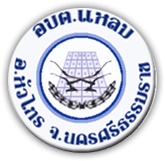 การวิเคราะห์ผลการประเมินคุณธรรมและความโปร่งใสในการดำเนินงานของหน่วยงานภาครัฐประจำปีงบประมาณ พ.ศ.  256๔องค์การบริหารส่วนตำบลแหลม อำเภอหัวไทร  จังหวัดนครศรีธรรมราช คำนำ		ตามมติคณะรัฐมนตรี ในการประชุมเมื่อวันที่ 23 มกราคม 2561 เห็นชอบให้หน่วยงานภาครัฐทุกหน่วยงานให้ความร่วมมือและเข้าร่วมการประเมินคุณธรรมและความโปร่งใสในการดำเนินงานของหน่วยงานภาครัฐ ในปีงบประมาณ พ.ศ.  2561-2564 โดยใช้แนวทางและเครื่องมือการประเมินตามที่สำนักงาน ป.ป.ช.กำหนด		เพื่อเป็นการยกระดับผลการประเมินคุณธรรมและความโปร่งใสในการดำเนินงานขององค์การบริหารส่วนตำบลแหลม   ให้บรรลุเป้าหมายและตัวชี้วัดตามแผนแม่บทภายใต้ยุทธศาสตร์ชาติ ประเด็นการต่อต้านการทุจริตและประพฤติมิชอบซึ่งกำหนดให้ได้ร้อยละ 80 ของหน่วยงานที่เข้ารับการประเมินจะต้องมีผลคะแนน 85 คะแนนขึ้นไป ภายในปี พ.ศ.   2565 ดังนั้น องค์การบริหารส่วนตำบลแหลม   จึงได้ดำเนินการวิเคราะห์ผลการประเมินคุณธรรมและความโปร่งใสของหน่วยงาน   เพื่อเป็นการยกระดับการดำเนินงานในด้านคุณธรรมและความโปร่งใสของหน่วยงานในปีต่อไป							องค์การบริหารส่วนตำบลแหลมสารบัญหัวข้อ												หน้ากรอบการประเมินคุณธรรมและความโปร่งใส							  1	ผลการประเมินคุณธรรมและความโปร่งใส								  2การวิเคราะห์ผลการประเมินคุณธรรมและความโปร่งใส						  3ข้อบกพร่องและการพัฒนา/แก้ไขผลการประเมินการรับรู้ของผู้มีส่วนได้เสียภายใน (IIT)			  3ข้อบกพร่องและการพัฒนา/แก้ไขผลการประเมินการรับรู้ของผู้มีส่วนได้เสียภายนอก (EIT)		  4ข้อบกพร่องและการพัฒนา/แก้ไขผลการประเมินการเปิดเผยข้อมูลสาธารณะ (OIT)			  5แนวทางการนำผลการวิเคราะห์ไปสู่การปฏิบัติ							  6กรอบการประเมินคุณธรรมและความโปร่งใสในการดำเนินงานของหน่วยงานของรัฐ (ITA) ประจำปีงบประมาณ พ.ศ.256๔	1.    การประเมินคุณธรรมและความโปร่งใสในการดำเนินงานของหน่วยงานของรัฐ (ITA) ประจำปีงบประมาณ พ.ศ.  25๔ ประกอบด้วย 10 ตัวชี้วัด โดยประกอบด้วยเครื่องมือในการเก็บรวบรวมข้อมูล 
3 เครื่องมือ โดยสรุป ดังนี้	2. กำหนดเกณฑ์การประเมินผลและการรายงานผลการประเมิน ITA ในลักษณะค่าคะแนนควบคู่กับระดับผลการประเมิน โดยจำแนกออกเป็น 7 ระดับ ดังนี้ผลการประเมินภาพรวม ITA ประจําปีงบประมาณ พ.ศ.  ๒๕๖๔องค์การบริหารส่วนตําบลแหลม   อำเภอหัวไทร จังหวัดนครศรีธรรมราช การวิเคราะห์ผลการประเมินภาพรวม ITA ประจำปีงบประมาณ พ.ศ.๒๕๖๔องค์การบริหารส่วนตําบลแหลม  อำเภอหัวไทร  จังหวัดนครศรีธรรมราช -------------------------------๑.    ผลการประเมินคุณธรรมและความโปร่งใส ประจําปีงบประมาณ พ.ศ.๒๕๖๔ ขององค์การบริหารส่วน      ตําบลแหลม  ในภาพรวมมีระดับคะแนน ๗๖.41  จัดอยู่ในระดับ : B๒.   ผลการประเมินแบ่งตามตัวชี้วัด พบว่าตัวชี้วัดที่มีคะแนนเฉลี่ยสูงที่สุด คือ ตัวชี้วัดที่ ๑ การปฏิบัติหน้าที่      มีระดับคะแนน 100.00    ส่วนตัวชี้วัดที่มีคะแนนเฉลี่ยต่ำที่สุด คือ ตัวชี้วัดที่ ๑๐ การป้องกันการทุจริต มี      ระดับคะแนน   31.25   ๓.   ผลการประเมินจำนวน ๑๐ ตัวชี้วัด มีระดับคะแนนต่ำกว่า ๘๕.๐๐ข้อบกพร่องและการพัฒนา/แก้ไขผลการประเมินการรับรู้ของผู้มีส่วนได้ส่วนเสียภายใน ( IIT)ประจำปีงบประมาณ พ.ศ.๒๕๖๔ข้อบกพร่อง 1.  จำนวนช่องทางการรับฟังคำติชมหรือความคิดเห็นเกี่ยวกับการดำเนินงาน/การให้บริการยังไม่ครอบคลุม2.   แผนผังแสดงขั้นตอน/ระยะเวลาการให้บริการประชาชนและการกำหนดเจ้าหน้าที่ผู้รับผิดชอบของแต่ละงาน      บริการไม่เป็นปัจจุบัน 3.   การเผยแพร่ประชาสัมพันธ์ข้อมูลข่าวสารต่าง ๆ ภายในหน่วยงานไม่ครบทุกกระบวนงานทำให้เจ้าหน้าที่      ขาดความรู้ความเข้าใจสำหรับข้อมูลข่าวสารต่างๆ ที่เกี่ยวข้อง 4.    เจ้าหน้าที่ภายในหน่วยงานขาดความสนใจและการเอาใจใส่ในการตอบแบบวัดการรับรู้ของผู้มีส่วนได้ส่วนเสีย      ภายในการพัฒนาหรือการแก้ไข ๑.    กําชับให้แต่ละงานบริการดําเนินการจัดทําแผนผังแสดงขั้นตอน/ระยะเวลาการให้บริการประชาชนและ       การกําหนดเจ้าหน้าที่ผู้รับผิดชอบของแต่ละงานบริการให้เป็นปัจจุบัน ๒.    กําชับให้แต่ละงานบริการดําเนินการเผยแพร่ประชาสัมพันธ์ข้อมูลข่าวสารต่าง ๆ แก่บุคคลภายในและ       ภายนอก  น่วยงาน 3.    สร้างแรงจูงใจให้เจ้าหน้าที่ภายในหน่วยงานให้ความสนใจและรู้จักการเอาใจใส่ในการตอบแบบวัดการรับรู้       ของผู้มีส่วนได้ส่วนเสียภายในข้อบกพร่องและการพัฒนา/แก้ไขผลการประเมินการรับรู้ของผู้มีส่วนได้ส่วนเสียภายนอก (EIT)ประจำปีงบประมาณ พ.ศ.๒๕๖4ข้อบกพร่อง ๑.   ขั้นตอนการให้บริการมีหลายขั้นตอนทำให้การบริการงานล่าช้า ๒.   การให้บริการในแต่ละงานบริการไม่สามารถอำนวยความสะดวกและเป็นที่พึงพอใจของประชาชนผู้รับบริการ      ได้เท่าที่ควร ๓.   ช่องทางการรับฟังคำติชมหรือความคิดเห็นเกี่ยวกับการดำเนินงาน/การให้บริการไม่ครอบคลุม ทำให้      ประชาชนผู้รับบริการไม่สามารถเข้าถึงช่องทางดังกล่าวการพัฒนาหรือการแก้ไข ๑.   ปรับปรุงขั้นตอนการให้บริการของแต่ละงานให้ลดลงและรวดเร็วในการให้บริการ ๒.   ปรับปรุง พัฒนา และอำนวยความสะดวกในการบริการประชาชนผู้รับบริการทุกขั้นตอนของงานบริการ      ให้ประชาชนเกิดความพึงพอใจสูงสุด 3.   กำชับให้แต่ละงานบริการดำเนินการเผยแพร่ประชาสัมพันธ์ข้อมูลข่าวสารต่างๆ ผ่านช่องทางที่หลากหลาย           และเพิ่มช่องทางการรับฟังคำติชมหรือความคิดเห็นเกี่ยวกับการดำเนินงาน/การให้บริการข้อบกพร่องและการพัฒนา/แก้ไขผลการประเมินการเปิดเผยข้อมูลสาธารณะ (OIT)ประจำปีงบประมาณ พ.ศ.๒๕๖๔ข้อบกพร่อง ๑.  ขาดการแสดงข้อมูลการติดต่อผู้บริหารหรือหัวหน้างาน และผู้ดำรงตำแหน่งทางการบริหารของหน่วยงาน๒.  เจ้าหน้าที่ขาดความรู้และความเข้าใจในการประเมินคุณธรรมและความโปร่งใส 3.  มาตรการส่งเสริมคุณธรรมและความโปร่งใสภายในหน่วยงานยังไม่ครอบคลุม ครบถ้วน และไม่ได้แสดงการ     วิเคราะห์ผลการประเมินคุณธรรมและความโปร่งใสในการดำเนินงานของหน่วยงานภาครัฐ4.  ไม่มีการแสดงผลการดำเนินการตามมาตรการเพื่อส่งเสริมคุณธรรมและความโปร่งใสภายในหน่วยงานที่ชัดเจนการพัฒนาหรือการแก้ไข ๑.  มอบหมายให้เจ้าหน้าที่ที่รับผิดชอบแต่ละงานดำเนินการเผยแพร่ข้อมูลงานบริการต่างๆ บนเว็บไซต์ของ     องค์การบริหารส่วนตำบล โดยเฉพาะการแสดงข้อมูลการติดต่อผู้บริหารหรือหัวหน้างาน และผู้ดำรงตำแหน่ง       ทางการบริหารของหน่วยงานที่ชัดเจน๒.  จัดประชุมชี้แจงสร้างความเข้าใจและแบ่งหน้าที่รับผิดชอบในการจัดเตรียมข้อมูลในการประเมินคุณธรรม     และความโปร่งใส ๓.  ดำเนินการกำหนดมาตรการส่งเสริมคุณธรรมและความโปร่งใสภายในหน่วยงานให้ครอบคลุม ครบถ้วน ทุก     ประเด็นของแต่ละงาน๔.   กำชับเจ้าหน้าที่ให้มีการดำเนินการตามมาตรการเพื่อส่งเสริมคุณธรรมและความโปร่งใสภายในหน่วยงานที่      ชัดเจนแนวทางการนำผลการวิเคราะห์ผลการประเมินคุณธรรมและความโปร่งใส ประจำปีงบประมาณ พ.ศ.2563 ไปสู่การปฏิบัติ1. แต่งตั้งคณะทำงานกำหนดมาตรการส่งเสริมคุณธรรมและความโปร่งใสในหน่วยงาน๒.มอบหมายหน้าที่รับผิดชอบในการจัดเตรียมข้อมูลในการประเมินคุณธรรมและความโปร่งใส 3.ดำเนินการจัดทำบันทึกข้อตกลงความร่วมมือระหว่างนายกองค์การบริหารส่วนตำบลกับพนักงานส่วนตำบลและพนักงานจ้างในสังกัดองค์การบริหารส่วนตำบลโคกเจริญ๔.ติดตามผลการดำเนินงานของแต่ละงานที่รับผิดชอบเป็นประจำทุกเดือน ๕. เผยแพร่ผลการดำเนินงานผ่านช่องทางต่างๆ ได้แก่ ปิดประกาศ หอกระจายข่าวหมู่บ้าน และทางเว็บไซต์ ของหน่วยงานเครื่องมือในการประเมินตัวชี้วัดน้ำหนักแบบวัดการเรียนรู้ของผู้มีส่วนได้ส่วนเสียภายใน (IIT)ตัวชี้วัดที่ 1 การปฏิบัติหน้าที่ร้อยละ 30แบบวัดการเรียนรู้ของผู้มีส่วนได้ส่วนเสียภายใน (IIT)ตัวชี้วัดที่ 2 การใช้งบประมาณร้อยละ 30แบบวัดการเรียนรู้ของผู้มีส่วนได้ส่วนเสียภายใน (IIT)ตัวชี้วัดที่ 3 การใช้อำนาจร้อยละ 30แบบวัดการเรียนรู้ของผู้มีส่วนได้ส่วนเสียภายใน (IIT)ตัวชี้วัดที่ 4 การใช้ทรัพย์สินของทางราชการร้อยละ 30แบบวัดการเรียนรู้ของผู้มีส่วนได้ส่วนเสียภายใน (IIT)ตัวชี้วัดที่ 5 การแก้ไขปัญหาการทุจริตร้อยละ 30แบบวัดการเรียนรู้ของผู้มีส่วนได้ส่วนเสียภายนอก (EIT)ตัวชี้วัดที่ 6 คุณภาพการดำเนินงานร้อยละ 30แบบวัดการเรียนรู้ของผู้มีส่วนได้ส่วนเสียภายนอก (EIT)ตัวชี้วัดที่ 7 ประสิทธิภาพการสื่อสารร้อยละ 30แบบวัดการเรียนรู้ของผู้มีส่วนได้ส่วนเสียภายนอก (EIT)ตัวชี้วัดที่ 8 การปรับปรุงระบบการทำงานร้อยละ 30แบบตรวจการเปิดเผยข้อสาธารณะ (OIT)ตัวชี้วัดที่ 9 การเปิดเผยข้อมูลร้อยละ 40แบบตรวจการเปิดเผยข้อสาธารณะ (OIT)ตัวชี้วัดที่ 10 การป้องกันการทุจริตร้อยละ 40คะแนนระดับ98.00-100AA85.00-94.99A75.00-84.99B65.00-74.99C55.00-64.99D50.00-54.99E0-49.99Fแบบวัดการรับรู้ของผู้มีส่วนได้ส่วนเสียภายใน(Internal Integrity and Transparency Assessment : IIT)แบบวัดการรับรู้ของผู้มีส่วนได้ส่วนเสียภายใน(Internal Integrity and Transparency Assessment : IIT)ตัวชี้วัดผลคะแนน1.การปฏิบัติหน้าที่100.002.การใช้งบประมาณ100.003.การใช้อำนาจ100.004.การใช้ทรัพย์สินของราชการ100.005.การแก้ไขปัญหาการทุจริต100.00แบบวัดการรับรู้ของผู้มีส่วนได้ส่วนเสียภายใน(External Integrity and Transparency Assessment : EIT)แบบวัดการรับรู้ของผู้มีส่วนได้ส่วนเสียภายใน(External Integrity and Transparency Assessment : EIT)6.คุณภาพการดำเนินงาน96.127.ประสิทธิภาพการสื่อสาร93.698.การปรับปรุงระบบการทำงาน97.12แบบตรวจการเปิดเผยข้อมูลสาธารณะ(Open Data Integrity and Transparency Assessment : OIT)แบบตรวจการเปิดเผยข้อมูลสาธารณะ(Open Data Integrity and Transparency Assessment : OIT)9. การเปิดเผยข้อมูล57.3310.การป้องกันการทุจริต31.25คะแนนเฉลี่ย76.41